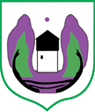 Ul. Maršala Tita br. 184310 Rožaje mail:    skupstinaopstinerozaje@t-com.meweb:https://www.rozaje.me/Broj:  6                                                                                                Rožaje, 14.02.2024. godine                                                                                                           Na osnovu člana 22 i 23 Odluke o obrazovanju radnih tijela Skupštine (“Sl. list  CG - Opštinski propisi”,  br. 7/19)S a z i v a mVI (šestu) sejdnicu Odbora za društvene djelatnosti, za 22.02.2024. godine /četvrtak/ sa početkom u 11  časova u prostoriji Narodne biblioteke (čitaonica).Za sjednicu predlažem sljedeći:D N E V N I     R E D:Usvajanje zapisnika sa pete sjednice Odbora za društvene djelatnosti;Razmatranje i usvajanje predloga Odluke o davanju saglasnosti na Program rada  sa finansijskim planom DOO “ Sportski centar” Rožaje za 2024.godinu;Razmatranje i usvajanje predloga Odluke o davanju saglasnosti na Plan i Program rada sa finansijskim projekcijama DOO “Ski centar Hajla” Rožaje za 2024.godinu;Razmatranje i usvajanje predloga Odluke o davanju saglasnosti na Program rada sa finansijskim planom  DOO LJE “Radio televizija  Rožaje” za 2024.godinu.NAPOMENA: Materijali su Vam dostavljeni uz  saziv za 11. redovnu sjednicu Skupštine opštine Rožaje koja je  zakazana  za  29.02.2024. godine.                                                                                                         Dr Rasim Halilović,s.r.             Predsjednik Odbora                                                                                            